Entry of the Bible (we stand as the Bible is brought into church)Welcome - 	Grace & Call to Worship 	Praise 161		O God our help in ages pastACT OF REMEMBRANCEBible Reading 	Psalm 46 v 1 – 3; 9 – 10 (pg 570)			John chapter 15 v 12-14 (pg 1083)					(Alex Dempster)Praise 712		What shall we pray		THOUGHT FOR TODAY – Remember, Remember…Praise 528		Make me a channel of your peacePrayers of Thanksgiving and for othersPraise MP 188	God is our strength and refuge(Dambusters March)BenedictionThe National AnthemNoticesA warm welcome is extended to everyone this morning and especially to any visitors worshipping with us today. Please take a few minutes to read the screens as there may be information, which was received too late for the printed intimations.Our minister, the Rev. Fiona Maxwell, can be contacted by telephone on 01563 521762, by mobile on 07507 312123 or by email, FMaxwell@churchofscotland.org.ukThe email address for the Church Administrator is kppcchurchoffice@gmail.com or phone 07394 173977.  Please note the new email address for the church administrator.If you are watching the service via live stream the digital order of service is available on the church website under the services page.There is now creche and young church facilities in the side chapel, if you have children with you, please use this room as and when you need to.Tea/coffee will be served after morning worship, please come down to the hall for a warm cuppa and even warmer chat and fellowship.Wednesday Walkers meet at the Kay Park at 10am at the top car park near the Burns Centre, enjoy a walk round the park and a good chat and then have coffee/tea in the church café.  All welcome.Wednesday café is open every Wednesday morning from 10am – 12 noon. Please tell your friends and neighbours and come and enjoy the company and chat.Friendship Club meet on Thursday 16 November at 2pm for an afternoon with Rev Allan Garrity and The Barber Shop Boys.  All welcome.The Striders walk will be on Friday 17th November around Irvine harbourside and beach park. Assemble for 10am on Harbour Street, Irvine, (KA12 8PY), adjacent to the Puffer Cafe which we will use for our post-walk refreshments.The Church Christmas Lunch is on Sunday 3 December at 12.15, tickets for this event will be available at the church office today and then the next 2 Sundays.  Suggested donation of £5.CHRISTIAN AID - Middle East Crisis Appeal
Christian Aid has launched the above appeal to try to provide much needed help to people in Gaza and Israel. If you would like to contribute to this, there will be an opportunity to do so via a retiring offering on Sunday 19th November 2023.An afternoon of musical entertainment will be held at St Kentigern's Church at 3pm to 6pm on Sunday, 19 November, with refreshments at the interval. The programme features St Kentigern's Reachout Band and the band of Viewpark Church, Uddingston.The Guild at Hurlford Church are holding a 'Christmas Fayre' on Saturday 25th November from 11am to 3pm.  All welcome.An invitation is extended to you from St Kentigern's Church to join them at their annual ceilidh, on Saturday 2 December, which was enjoyed last year by almost 100 people. There will be hot food at 6.30 pm, followed by the ceilidh which will include games for children. The evening will end at 9 pm.  There is no charge, but you can make a donation if you want.                                                   Can you please let Bill Caldwell or Jeff Davies know by Sunday 19 November if you would like to go as they need numbers for catering purposes.Foodbank- Items can still be left at the back of the church in the wicker basket, these items are then taken to the Salvation Army for their foodbank, supplies are required urgently, so please give generously.New to Kay Park?If you are new to Kay Park, please feel free to approach the Minister, Rev Fiona on (01536) 521762 or the Session Clerk, Janette Steven, (01563) 401209, for further information about the Church and Membership.  If you would like information about giving to the church financially, please contact the Treasurer, Alex Steven on 01563 401209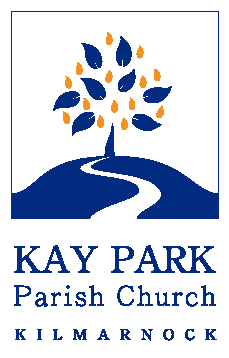 	            www.kayparkparishchurch.org.uk                           (Registered Scottish Charity: SC008154)  Sunday 12 November 2023                                                            Remembrance Sunday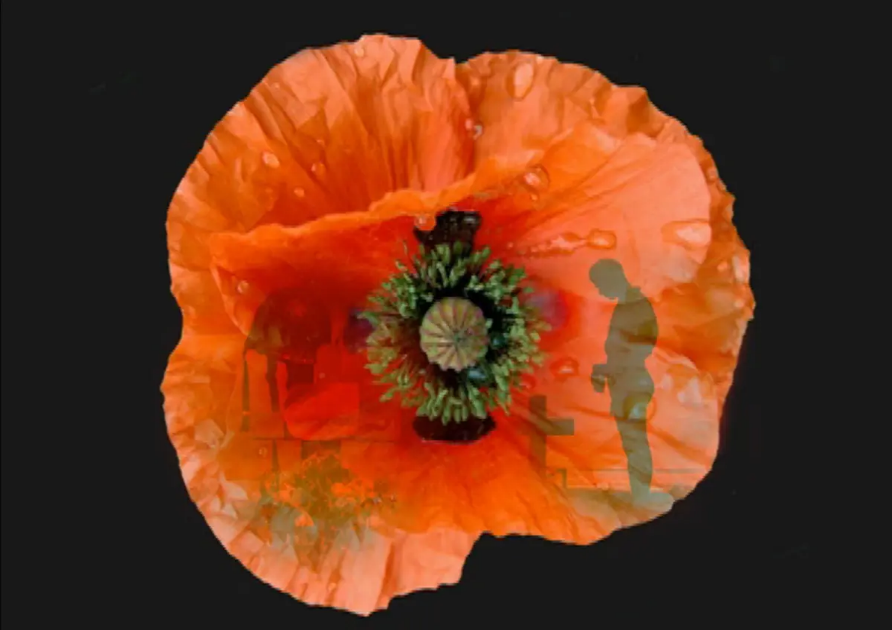 Minister                Rev. Fiona Maxwell Organist                  Mr Alex Ferguson